 WAIMATE COMPETITIONS HIGHLAND & NATIONAL COMPETITIONS65th ANNUAL FESTIVAL REGENT THEATRE, SHEARMAN STREET, WAIMATE13th & 14th APRIL 2019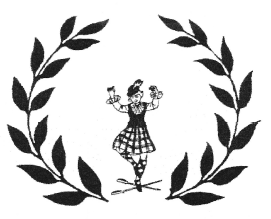 3 SOUTH ISLAND CHAMPIONSHIPS 16 SOUTH CANTERBURY CHAMPIONSHIPS5 WAIMATE COMPETITIONS SOCIETY MERIT AWARDSADJUDICATORS:	 Miss Kendall Reid                   Auckland				             Mrs Rosemary Armstrong      ChristchurchSESSIONS:	 IF ENTRIES REQUIRE  - FRIDAY EVENING 12th WILL BE USED 		 SATURDAY:  8.30 a.m. to approx 6 p.m. (2 sessions) & evening if required 		 SUNDAY:	   8.30 a.m. to approx 3 p.m. (2 sessions)ADMISSION: $6 per Session or $20 per Season TicketENTRIES CLOSE: 18th MARCH 2019NO LATE ENTRIESENTRY SECRETARY:  Robert Todd 20 Opie Street, Waimate 7924 email: rr.todd@outlook.com (If Paying by Internet Banking, Entries must be scanned and emailed )GENERAL RULES & CONDITIONSRUN UNDER THE RULES OF THE PIPING & DANCING ASSOCN OF NEW ZEALAND.AGE: as at the commencement of competitions. Birth certificate must be produced if asked for.LOCAL:  All Waimate District — between Waitaki & Pareora Rivers.REGISTRATION: Current registration cards must be shown when uplifting competitor number.DRAWS: Each competitor must make their own draw, reporting to the Draw Steward when called.ENTRIES: Will not be accepted unless accompanied by all fees. ENTRY FEES:	(Includes Pipers’ Fees)				Under 14 years:	South Canterbury Championships & Merit awards	$3.00	Double Sword	(u/14)	$2.50 per Dancer	Reel Teams: (all names on 1 form only)	(u/14)	$2.00 per Dancer	All other Under 14 classes		$2.50		     14 years & Over:	South Island Championships	$4.00 	South Canterbury Championships	$3.50	Double Sword                                       (14 & Over)	$3.00 per Dancer 	Reel Teams: (all names on 1 form only) (Open/ 14&O)	$2.50 per Dancer	All other classes 14 years & Over	$3.00PRIZES:	1st	2nd	3rd	4th	5th			Under 14 Classes						(Ribbons for VHC, HC, C)S. C. Championships:	$8 + Sash	$6	$5	$4	$4 	+ Rosettes for 2nd – 5thMerit Awards:	-------------  Medals   -------------  	Other Classes:	-------------  Medals   -------------  14 & over Classes						(Ribbons for VHC, HC, C)South Island Championship:	$20	$15	$10	$5	$5	+ Sashes for all placingsS. C. Championships:	$10 + Sash	$8	$6	$5	$5 	+ Rosettes for 2nd – 5thOpen Reel Teams:	$16	$12 Double Sword	$12	$10	$8Other Classes:	$8	$6	$5	$4	$4PLACINGS:  5 entries for 2nd, 7 entries for 3rd, 12 entries for 4th, 16 entries for 5th.In the event of a tie for a trophy, Rule 13 will apply;  Aggregate marks will be used.If there are insufficient competitors for a championship, the event will be reduced to a standard event. Fees & prizes will be reduced accordingly.To be eligible for Challenge Cups or Trophies all associated events must be competed in. Except for the winner for the most points over the Festival.Competitors must report to the Stage Manager immediately their class is called or forfeit the right to compete.  The programme order will be strictly adhered to.All competitors compete at their own risk. The Waimate Competitions Society accepts                   no responsibility for accidents, mishaps, theft or misplacement of personal property.Any person found damaging Regent Theatre property will be liable for full restitution; and if a competitor, may forfeit the right to compete.COMPETITOR PASSES & SEASON TICKETS MUST BE WORN IN A VISIBLE PLACE.FILMING: Apply to the committee.  Permission will only be given for filming your own child.CUPS & TROPHIES from 2018: Please return by 1st APRIL 2019, to allow for checking and/or mending before being presented. Trophies which are returned late and require mending will incur a $5 LATE FEE per trophy plus repair costsHIGHLAND & NATIONAL DANCING SYLLABUSNovice Highland Fling	u/14Highland Fling	Merit Award	u/7Irish Jig		u/7Sword Dance                      u/8           South Canterbury ChampionshipHighland Fling		u/8Irish Jig		u/8       Highland Fling	Merit Award	u/9Sailor’s Hornpipe		u/9Highland Fling		u/10	     South Canterbury ChampionshipIrish Jig	Merit Award	u/10Sword Dance		u/10Sailor’s Hornpipe		u/10Sailor’s Hornpipe		u/12	     South Canterbury ChampionshipHighland Reel	Merit Award	u/12Seann Triubhas       	 u/12Highland Fling		u/12Irish Jig		u/12Irish Jig Single Time	u/14	     South Canterbury ChampionshipSword Dance	Merit Award u/14	Sailor’s Hornpipe		u/14Highland Fling		u/14Reel O’Tulloch        	u/14Irish Hornpipe		u/14Irish Reel                        u/16      SOUTH ISLAND CHAMPIONSHIP    Irish Jig Double Time	u/16	     South Canterbury Championship Irish Jig Single Time	u/16	     South Canterbury ChampionshipReel O’Tulloch                            u/16           South Canterbury ChampionshipSeann Triubhas		u/16Sailor’s Hornpipe	                     u/16	   Seann Truibhas	u/18       SOUTH ISLAND CHAMPIONSHIP      Highland Fling		         u/18	    South Canterbury Championship  Irish Jig Double Time          u/18	    South Canterbury Championship  Highland Reel                   u/18	    South Canterbury Championship  Irish Hornpipe                           u/18              South Canterbury Championship  Irish Reel                	       u/18Reel O’Tulloch	      Open       South ISLAND Championship         Irish Jig Single Time	Open	    South Canterbury ChampionshipHighland Reel	Open	    South Canterbury ChampionshipSword Dance	       Open         South Canterbury ChampionshipIrish Reel	Open			   South Canterbury Championship    	Sailor’s Hornpipe                   Open             South Canterbury Championship   Irish Hornpipe                          OpenDouble Swords		u/14Highland Reel Teams	u/14Highland Reel Teams 	14 & overDouble Swords	14 & overIrish Reel Teams	OpenClog Dance	u/12Clog Dance	12 & overSkipping Dance	u/12Skipping Dance	12 & overPLEASE NOTE: The committee reserves the right to combine, delete or change classes into different age groups. This right will also be exercised in APPLYING & INTERPRETING the Rules. Its decision in all matters will be final.CHALLENGE CUPS & TROPHIESHanson Ch Cup	Winner  Class 1:  Novice Highland FlingKernahan Sisters Ch Cup	Most Points Classes 2 & 3  	u/7C. V. Ritchie Ch Cup	Most Points Classes 4  - 6	u/8Kathryn Love Ch Cup	Runner Up Most Points Classes 4  - 6Colbourne Sisters Ch Cup	Local Aggregate Classes 4  - 6 Pam Deadmarsh Ch Cup	Winner Class 4: Sword Dance  	u/8Katherine Risk Ch Cup	Most Points Classes 7 & 8	u/9A. Deadmarsh Ch Trophy	Runner Up Most Points Classes 7 & 8Bugg Sister’s Ch Cup	Most Points Classes 9  - 12	u/10Eddington Ch Cup	Runner Up Most Points Classes 9  - 12R. Patterson Ch Cup	Local Aggregate Classes 9  - 12Julianna Love Ch Cup	Winner Class 12:  Sailor’s HornpipeE. S. Mills Ch Cup	Most Points Classes 13  - 17	u/12Barbara Hollamby Ch Cup	Runner Up Most Points Classes 13  - 17Margaret McNeill Ch Cup	Local Aggregate Classes 13  - 17Janie Roberts Ch Cup	Winner Class 13:  Sailor’s HornpipeYvonne Todd Ch Tray	Most Points Classes 18  - 23	u/14Orma Smith Ch Cup	Runner Up Most Points Classes 18  - 23 John Fox Ch Cup	Winner Class 19:  Sword Dance	    u/14Caledonian Ch Cup	Most Points Classes 24  - 29	u/16McEvedy Sister’s Ch Tray	Runner Up Most Points Classes 24  - 29Leta Foley Ch Cup	Winner Class 29:  Irish Reel Thistle Ch Cup	Most Points Classes 30  - 35	u/18Finlay Memorial Ch Cup	Runner Up Most Points Classes 30  - 35Emily Ritchie Ch Rose Bowl	Winner Class 34:  Irish HornpipeA. J. McRae Ch Cup	Most Points Classes 36  - 42	OpenPauline Sandri Ch Cup	Runner Up Most Points Classes 36  - 42Todd Ch Tray	Winner Class 37:  Reel O’TullochEllen Deadmarsh Ch Cup	Winner Class 43: Double Sword 	 u/14Kimberley Rae Shield	Winner Class 44:  Highland Reel Team	u/14Barbara Hollamby Ch Cup	Winner Class 48:  Clog Dance	    u/12Bissett Ch Cup	Winner Class 49:  Clog Dance	    12 & OverMarilyn Swan Ch Cup	Winner Class 50: Skipping Dance 	 u/12E. S. Mills Ch Cup	Winner Class 51: Skipping Dance  	12 & OverCommittee Tray	Winner Class 46: Double Sword            	14 & Over Rowena Zwies Ch Cup	Most Points over FestivalHeather Quarterman Ch Cup	Most correct wearing of kilt	U/14Clara Quarterman Ch Cup	Most correct wearing of kilt	14 & OverMona Betten Ch Shield	Most points local own age groupWaimate Competitions SocietyWaimate Competitions SocietyEntry Form: 13th – 14th April 2019Entry Form: 13th – 14th April 2019Class No.ClassClassFeeDouble Sword Partner's Name:Double Sword Partner's Name:Double Sword Partner's Name:Programme Posted  :Programme Posted  :$         6.00      Season Ticket/s @ $20.00  :      Season Ticket/s @ $20.00  :$           .00TOTAL:TOTAL:$               .Name:Date of Birth:Address:Phone:Postcode:e-mail:                                         	                              Registration No:  Teacher:Teacher's Address:Teacher's Address:Postcode: